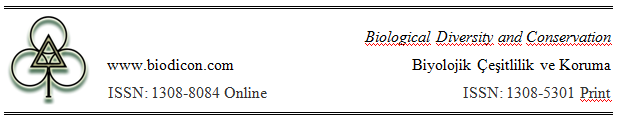 ABONE FORMU  /  SUBSCRIPTION FORMAdı / 		Name		:Soyadı / 	Surname	:Adres / 	Address	:Semt – İlçe / 	City- State	:Posta kodu / 	Postal Code	:İl / 		Country	:Telefon / 	Telephone 	:Faks / 		Fax		:e-posta  / 	e-mail		:* Yurtiçi Abone Ücreti, Yıllık 3 Sayı 150TL / Annual Subscirption Rate for Outside Turkey is 70 USD or 60 EUR for 3 issues.*Abone olmayanlar için her bir sayı 100 TL 'dir (Türkiye içi) / Each volume is 50 USD or 40 EUR for non-subscribers (Outside of Turkey).Sadece belirttiğim sayıyı olmak istiyorum  / I would like to have an issue; Vol. 1/1…….(     ),  Vol. 1/2 ……. (     )Vol. 2/1 …....(     ) ,  Vol. 2/2 ……. (     ) ,  Vol. 2/3…… (     )Vol 3/1. ……(     ) ,  Vol. 3/2……. (     ) ,  Vol .3/3…….(     )Vol 4/1. ……(     ) ,  Vol. 4/2……. (     ) ,  Vol .4/3….…..(     )Vol 5/1. ……(     ) ,  Vol. 5/2……. (     ) ,  Vol .5/3……. (     ) Vol 6/1. ……(     ) ,  Vol. 6/2……. (     ) ,  Vol .6/3……. (     )Vol 7/1. ……(     ) ,  Vol. 7/2……. (     ) ,  Vol .7/3……. (     )Vol 8/1. ……(     ) ,  Vol. 8/2……. (     ) ,  Vol .8/3……. (     )Abone olmak istiyorum  / I would like to have an annual subscription; …………………………… (     ) 2015……………….(     ) 2016Dergi isteğiniz ile ilgili ücreti “AKBANK, Ersin Yücel, IBAN: TR24 0004 6011 0088 8000 0256 06” numaralı hesaba yatırdıktan sonra bu formu “biodicon@gmail.com” adresine ulaştırınız. Dergi adresinize adresinize gönderilecektir.The payment of the article offering, please transfer total amount to the following bank account: “AKBANK, Ersin Yücel, IBAN: TR24 0004 6011 0088 8000 0256 06”. After that, this form is going to be sent the following address “biodicon@gmail.com”. The journal with cash on delivery will be sent your address. Tarih / Date: ….../….../2016		İmza / Signature:(Abone formunu Word belgesi olarak gönderiniz/Please send subscription form as a Word document)